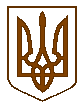 БУЧАНСЬКА     МІСЬКА      РАДАКИЇВСЬКОЇ ОБЛАСТІДВАДЦЯТЬ П'ЯТА СЕСІЯ  СЬОМОГО СКЛИКАННЯ                                             Р  І   Ш   Е   Н   Н   Я        23  лютого 2017 р.                                                                                     №  1110 -25-VІІПро схвалення Програми розвиткумалого і середнього підприємництвау м. Буча на 2017-2018 рокиВідповідно до законів України «Про розвиток та державну підтримку малого і середнього підприємництва”,  „Про Національну програму сприяння розвитку малого підприємництва в Україні” та керуючись Законом України „Про місцеве самоврядування в Україні”, міська радаВИРІШИЛА: Схвалити Програму розвитку малого і середнього підприємництва у м. Буча на 2017-2018 роки (далі – Програма).Контроль за виконанням даного рішення покласти на комісію з питань соціально-економічного розвитку, підприємництва, житлово-комунального господарства, бюджету, фінансів та інвестування.          Міський голова                                                                     А.П. ФедорукДодаток до рішення                                Бучанської міської радивід 23 лютого 2017 року   № 1110-25-VIIБУЧАНСЬКА МІСЬКА РАДАПРОГРАМА«Розвитку малого і середнього підприємництва в м. Буча на 2017-2018 роки»м. Буча2017 рікЗмістстор.Характеристика Програми………………………………………………3 Стан і аналіз проблем  малого і середнього підприємництва………...5Заходи програми відповідно до пріоритетних завдань за напрямами підтримки малого та середнього підприємництва………………………8Очікувані показники ефективності реалізації  заходів програми………………………………………………………………….10Організація виконання Програми та контроль за її виконанням……10Заходи Програми  розвитку малого і середнього підприємництва м. Буча на 2017-2018 роки……………………………………………………………………….12Характеристика Програми2. Стан і аналіз проблем  малого і середнього підприємництва Відповідно до масштабів діяльності підприємництво поділяють на мале, середнє та велике. Світовий досвід господарювання свідчить, що найважливішою складовою ринкової економіки має бути існування та взаємодія великих, середніх і малих підприємств, та їх оптимальне співвідношення.Розвиток малого підприємництва в значній мірі залежить від державної економічної політики в цілому, а також від здібностей кожного окремого суб’єкта малого підприємництва використати надані йому права для реалізації власних господарських цілей. Вплив цих двох факторів на розвиток малого підприємництва міста досить суттєвий.За даними Головного управління статистики у Київській області в 2015 р. в структурі підприємств за їх розміром, частка малих підприємств (включаючи мікропідприємства) становила 95,2%, середніх – 4,8%, великих – 0,1% (табл. 1).Табл. 1Так, відповідно даних Головного управління статистики у Київській області у 2015 році у місті Буча здійснюють свою діяльність 13 середніх підприємств та 257 малих підприємств. Кількість зайнятих на малих підприємствах у 2015 початок 2016 роках становила 1174 особи, на середніх підприємствах 1512 осіб. Обсяг реалізованої продукції (товарів, послуг) на малих підприємствах за 2015 рік становив 653246,2 тис. грн., на середніх підприємствах 1101591,6 тис. грн.Основними видами економічної діяльності малих підприємств міста, як загалом по країні, залишається оптова та роздрібна торгівля, операції з нерухомим майном, будівництво, платні послуги населенню. Це пояснюється тим, що на малих підприємствах, як правило, задіяна невелика кількість працюючих, окремі функції, що супроводжують підприємства (наприклад, бухоблік). Крім того, малі підприємства в кризові періоді не зацікавлені в розширенні своєї діяльності, особливо в сфері матеріального виробництва.Переважна більшість суб’єктів малого підприємництва задіяна в сфері платних послуг населенню. Сфера побутових послуг (перукарні, салони краси, ремонт одягу, хімчистка та ін.) майже на 88% формується за рахунок приватних підприємців – фізичних осіб.   За даними Ірпінської ОДПІ, станом на 01.01.2017 року у місті Буча налічується 4242 суб’єкта господарської діяльності, з яких 1173 юридичних осіб та 3069 фізичних осіб-підприємців, (що на 442 од. більше у порівнянні з аналогічним періодом 2016 року.                                                                                                                                                   (Діаграма 1).Проведений аналіз свідчить, що малий бізнес в місті розвивається  уповільнено але рівномірно. Його потенціал не реалізується в достатній мірі внаслідок ряду проблем, як на міському, так і державному рівні.  Підтримка з боку  органів місцевої влади полягала, зокрема, у наданні малим підприємствам та фізичним особам-підприємцям міста приміщень в оренду. Так, станом на 01.01.2017 року 21 суб’єкт підприємницької  діяльності  орендує нежитлові приміщення, які належать до комунальної власності територіальної громади міста, а це 2097,5 м² .Ірпінський міський центр зайнятості сприяє розвитку малого підприємництва. Протягом звітного періоду після підвищення кваліфікації за напрямком «Організація підприємницької діяльності» та захисту бізнес-планів 7 осіб з числа безробітних одержали виплату допомоги по безробіттю одноразово для започаткування власної справи у сумі 124512 грн., з них по місту Буча одноразову допомогу отримала одна особа у сумі – 33 338грн.	Протягом 2016 року Ірпінським міським центром зайнятості проведено ряд групових та масових заходів для зайнятого та незайнятого населення з питань підприємництва та орієнтацію на самозайнятість, а саме: 12 семінарів «Як розпочати свій бізнес?», в якому взяли участь 95 незайнятих осіб і 31 зайнята особа; 16 семінарів на тему «Від бізнес ідеї до власної справи», в якому взяли участь 156 незайнятих і 29 зайнятих осіб.	Водночас, Ірпінський міський центр зайнятості приймає участь у роботі громадського проекту масових відкритих онлайн курсів «Prometheus» (http://prometheus.org.ua). У співпраці з викладачами вищих навчальних закладів України створено та розміщено на онлайн-платформі проекту цикли масових відкритих онлайн курсів. Одним із циклів курсу є «Підприємництво», що дає змогу дізнатись про те, як створити власний бізнес чи технологічний стартап в Україні. Даний цикл складається з 8 напрямків: «Як створити стартап»; «Підприємництво. Власна справа в Україні»; «Бізнес англійська»; «Маркетинг: розробка та продаж пропозиції цінності»; «Вступ до Теорії обмежень та процеси мислення як потужний підхід до управління бізнесом»; «Фінансовий менеджмент»; «Юридичні аспекти створення та ведення бізнесу в Україні»; «Основи оподаткування в Україні».	Протягом 2016 року Ірпінським міським центром зайнятості направлено на професійну підготовку, перепідготовку та підвищення кваліфікації безпосередньо на виробництві підприємств, організацій – 210 осіб. Основні напрямки навчання: менеджер, кондитер, озеленювач, бухгалтерський облік і аудит, основи підприємницької діяльності, продавець. Однією з сприятливих умов для розвитку підприємництва та подолання адміністративних бар`єрів, скорочення термінів отримання документів у місті Буча є відкриття 31 травня 2016 року центру надання адміністративних послуг європейського зразка. Підприємці мають можливість в одному місці здавати необхідні документи та отримувати дозволи і погодження для проведення господарської чи підприємницької діяльності. Так, з моменту відкриття Центру надання адміністративних послуг було прийнято 8 876 звернень, надано 2020 консультацій та 8 386 справ закрито.В межах забезпечення єдиної державної регуляторної політики на офіційному веб-сайті Бучанської міської ради у розділі «Регуляторна політика» ведеться власний реєстр регуляторних актів, оприлюднюються проекти регуляторних актів, проводиться відстеження результативності діючих регуляторних актів.3. Заходи програми відповідно до пріоритетних завдань за напрямами підтримки малого та середнього підприємництва3.1. Впорядкування нормативно-правового регулювання підприємницької діяльностіМіжнародна практика господарювання доводить, що малий бізнес не може існувати без чітких та ефективних законодавчих актів. Для успішного розвитку малого підприємництва необхідна правова база, яка здатна забезпечити належним чином юридичне закріплення прав та постійне правове забезпечення з боку держави, що гарантує захист законного функціонування малого бізнесу, сприяє його розвитку. Сьогодні правове регулювання малого підприємництва здійснюється нормативно-правовими актами як загального, так і спеціального характеру, такими як : Закон України „Про розвиток та державну підтримку малого і середнього підприємництва”, «Про стимулювання розвитку регіонів», «Про державне прогнозування та розроблення програм економічного і соціального розвитку України», „Про місцеве самоврядування в Україні”. Однак, уповільнення темпів зростання кількості суб'єктів малого підприємництва, зменшення кількості зайнятих на них, певною мірою, свідчить про недосконалість нормативно-правової бази розвитку малого підприємництва.Одним із важливих завдань місцевих органів виконавчої влади щодо реалізації основних напрямів державної підтримки малого підприємництва є усунення правових та адміністративних бар’єрів на шляху розвитку малого бізнесу. Місцеві органи виконавчої влади під час розроблення проектів та прийняття власних регуляторних актів повинні дотримуватись норм Закону України «Про засади державної регуляторної політики у сфері господарської діяльності».Відповідно до цього Закону України регуляторна політика цілковито поширюється на державне регулювання всіх господарських відносин. Адміністративні процедури з підготовки й ухвалення регуляторних актів є обов’язковими для всіх регуляторних органів, включаючи органи місцевого самоврядування, а суб’єкти господарювання, їх об’єднання, представники бізнес-середовища та незалежні експерти виступають безпосередніми учасниками регуляторного процесу.3.2.Фінансово-кредитна та інвестиційна підтримка малого підприємництваВажливими умовами успішного виконання програми є об`єднання всіх можливих фінансово-кредитних джерел фінансування та розбудова ефективної системи фінансово-кредитної підтримки суб`єктів малого бізнесу. На сьогодні на перший план виходять проблеми, пов`язані з істотним відставанням формування фінансово-кредитної системи міста та селищ від вимог ринкової економіки, що особливо позначається на підтримці сфери малого бізнесу. Тому одним з головних завдань має стати створення в місті стабільної системи фінансово-кредитної підтримки, спрощення доступу малих підприємств до фінансово-кредитних ресурсів. От, для прикладу розвиток та підтримка малого підприємництва в сусідній Польщі: сприяє розвитку малого та середнього бізнесу в Польщі можливість отримання від держави грошової допомоги при організації бізнесу. Урядом виділено кілька пріоритетних напрямків, за якими передбачено субсидування: капітальне будівництво, розвиток міської інфраструктури. Особливу увагу уряду Польщі направлено на розвиток альтернативної енергетики. Умови інвестування визначаються окремо для кожного випадку. Доступність в Польщі дешевих кредитів (на відміну від України) є немаловажним фактором сприяння розвитку малого підприємництва. Польські банки готові надати підприємцям позики під 5-6% річних, а в деяких країнах Європи ця ставка знижена до 3%. Для певних видів діяльності відсоткові ставки можуть бути знижені додатково. Практикується індивідуальний підхід, при якому оцінюється галузь, розмір початкового внеску в проект підприємця, після чого визначається процентна ставка по кредиту. Підтримка від Євросоюзу надходить, в основному, не прямим інвестуванням, а у вигляді дофінансування через субвенції і субсидії. Ця допомога передбачає розвиток інфраструктури, розвиток східних регіонів, підтримку інновацій, технічну підтримку. При виділенні коштів обумовлюються строки повернення, кошти надаються як цільові, для конкретної компанії. Іноді, при виконанні деяких умов значна частина суми списується і не підлягає поверненню.Реалізація заходів щодо фінансово-кредитної та інвестиційної підтримки дасть можливість суб’єктам малого підприємництва отримати кредитні кошти через банки, кредитні спілки, залучати власні кошти, а також інвестиції.3.3.Ресурсна та інформаційна підтримка розвитку малого і середнього підприємництваОдним з основних напрямів економічної політики урядів розвинутих країн світу є підтримка малого підприємництва, оскільки малий бізнес не тільки виступає фактором економічного розвитку, а й сприяє соціально-політичній стабілізації суспільства.  В Європі малий бізнес становить основу соціально-економічного розвитку ЄС. У Євросоюзі налічується понад 20 мільйонів підприємств малого та середнього бізнесу, число зайнятого населення в малому бізнесі Європи становить близько 70%. Найбільша кількість малих підприємств створено в торгівлі, будівництві та харчовій промисловості.Політика підтримки малого бізнесу в Європі здійснюється через діяльність держав і через спеціальні програми, що реалізуються під егідою Євросоюзу.Значна частина потенціалу малого бізнесу працює на потреби економіки міста у зв`язку з чим ресурсна підтримка малого підприємництва є невід`ємним компонентом та конкретною допомогою на місцевому рівні.Саме з цією метою в рамках реалізації Програми вживаються заходи щодо спрощення процедур передачі нерухомого комунального майна в оренду, виділення земельних ділянок, отримання дозволів на будівництво, та реконструкцію об’єктів, періодичного перегляду ставок та пільг з орендної плати для підприємців-початківців і тих суб`єктів підприємницької діяльності, що працюють у пріоритетних напрямках. На офіційній веб-сторінці в мережі Інтернет розміщена інформація, щодо вільних нежитлових приміщень комунальної форми власності, що пропонуються для передачі в оренду або на продаж суб’єктам підприємництва.Джерелом інформації, щодо нововведень у податковому законодавстві, питання ринку праці, та інш. передбачається висвітлювати через місцеві  засоби масової інформації.4. Очікувані показники ефективності реалізації  заходів програми4.1. Очікувані результати  Програми:Забезпечення ефективної реалізації державної регуляторної політики;ефективні, прозорі відносини між владою та бізнесом;створення додаткових робочих місць, скорочення рівня безробіття;Забезпечення малого бізнесу підготовленими кадрами;створені сприятливі умови для започаткування нових та розвитку існуючих малих підприємств;покращене інформаційне забезпечення суб’єктів малого підприємництва;збільшена частка надходжень від діяльності суб’єктів малого підприємництва до бюджету міста. 5. Організація виконання Програми та контроль за її виконаннямКоординацію діяльності щодо виконання основних заходів Програми здійснює відділ економіки виконавчого комітету Бучанської міської ради, який щоквартально до 10 числа місяця, що настає за звітним кварталом, інформує Департамент економічного розвитку і торгівлі Київської обласної державної адміністрації про хід її виконання.Заходи Програми можуть бути скориговані з урахуванням існуючої соціально-економічної ситуації, результатів моніторингу статистичних спостережень розвитку підприємництва, у випадках зміни законодавчих, нормативно-правових та інших актів. Коригування здійснюється за ініціативи виконавців заходів.Заходи Програми  розвитку малого і середнього підприємництва м. Буча на 2017-2018 рокиЗагальна характеристика регіону:Загальна характеристика регіону:1.Площа території ( га )2658,11.Кількість наявного населення (тис. чол.)31 0121.СпецифікаПромислова2.Дата затвердження Програми(найменування і номер відповідного рішення)Рішення міської ради № ____-_____- VI від _____________  2015 року3.Головний замовник ПрограмиБучанська міська рада3.Головний розробник ПрограмиВідділ економіки Бучанської міської ради3.СпіврозробникиГоловне управління статистики у Київській області4.Мета ПрограмиМета Програми – забезпечення оптимальних умов для здійснення  підприємницької діяльності, збалансування інтересів міської влади та бізнесу, збільшення кількості працюючих у малому підприємництві.5.Перелік пріоритетних завдань ПрограмиЗабезпечення ефективної реалізації державної регуляторної політики;ефективні, прозорі відносини між владою та бізнесом;створення додаткових робочих місць, скорочення рівня безробіття;Забезпечення малого бізнесу підготовленими кадрами;створені сприятливі умови для започаткування нових та розвитку існуючих малих підприємств;покращене інформаційне забезпечення суб’єктів малого підприємництва;збільшена частка надходжень від діяльності суб’єктів малого підприємництва до бюджету міста. 6.Терміни і етапи реалізації ПрограмиПрограма впроваджується протягом 2017-2018 років. Упродовж цього терміну щокварталу проводиться аналіз заходів здійснюється контроль за виконанням Програми7.Обсяг фінансування Програми2017 рік –0 тис. грн.2018 рік  - 0 тис. грн.8.Джерела фінансування ПрограмиНе потребує фінансування.9.Система організації контролю за виконанням заходів ПрограмиКоординацію діяльності щодо виконання основних заходів Програми здійснює відділ економіки виконавчого комітету Бучанської міської ради, який щоквартально до 10 числа місяця, що настає за звітним кварталом, інформує Департамент економічного розвитку і торгівлі Київської обласної державної адміністрації про хід її виконання.№ п/пПріоритетні завданняЗміст заходуТермін виконанняВиконавціДжерела фінансування1. Впорядкування нормативного регулювання підприємницької діяльності1. Впорядкування нормативного регулювання підприємницької діяльності1. Впорядкування нормативного регулювання підприємницької діяльності1. Впорядкування нормативного регулювання підприємницької діяльності1. Впорядкування нормативного регулювання підприємницької діяльності1. Впорядкування нормативного регулювання підприємницької діяльності1.1.Підвищення ефективності реалізації державної регуляторної політики1.1.1. Залучення представників підприємницьких структур, громадських організацій, наукових установ до розробки та обговорення проектів нормативно-правових актів з питань підприємництваПостійноВідділ економікиВиконавчого комітету Бучанської міської радине потребує фінансування1.1.Підвищення ефективності реалізації державної регуляторної політики1.1.2. Забезпечення дотримання принципів державної регуляторної політики при плануванні, підготовці проектів регуляторних актів та аналізу регуляторного впливу відстеження впливу таких актів на підприємницьке середовищеПостійноВідділ економікиВиконавчого комітету Бучанської міської радине потребує фінансування1.1.Підвищення ефективності реалізації державної регуляторної політики1.1.3. Проведення громадських слухань, засідань за „круглим столом” з обговорення проектів регуляторних актів, які суттєво впливають на підприємницьке середовище, із залученням громадських об’єднань підприємців, розробників регуляторних актівЗгідно з планом підготовки проектів регуляторних актівВідділ економікиВиконавчого комітету Бучанської міської радине потребує фінансування1.2.Оптимізація дозвільної системи малого підприємництва 1.2.1.  Удосконалення взаємодії дозвільних служб, адміністратора, суб’єктів підприємництва2017-2018 рокиЦНАПне потребує фінансування1.2.Оптимізація дозвільної системи малого підприємництва 1.2.2. Забезпечення оперативного розгляду скарг та звернення підприємцівПостійноВідділи та структурні підрозділи виконавчого комітету Бучанської міської ради в межах її компетенціїне потребує фінансування2. Фінансово-кредитна та інвестиційна підтримка2. Фінансово-кредитна та інвестиційна підтримка2. Фінансово-кредитна та інвестиційна підтримка2. Фінансово-кредитна та інвестиційна підтримка2. Фінансово-кредитна та інвестиційна підтримка2. Фінансово-кредитна та інвестиційна підтримка2.1.Стимулювання підприємницької діяльності2.1.2. Створення нових робочих місць за рахунок надання одноразової допомоги по безробіттю для організації безробітними підприємницької діяльності2017-2018 рокиІрпінський міський центр зайнятостіне потребує фінансування 2.1.Стимулювання підприємницької діяльності2.1.3. Надання дотацій роботодавцям для працевлаштування безробітних на малих підприємствах2017-2018 рокиІрпінський міський центр зайнятостіне потребує фінансування3. Ресурсне та інформаційне забезпечення3. Ресурсне та інформаційне забезпечення3. Ресурсне та інформаційне забезпечення3. Ресурсне та інформаційне забезпечення3. Ресурсне та інформаційне забезпечення3. Ресурсне та інформаційне забезпечення3.1.Забезпечення ресурсної підтримки суб’єктів підприємництва3.1.1. Залучення суб’єктів малого і середнього  підприємництва до виконання місцевих замовлень2017-2018 рокиВідділ економіки Виконавчого комітету Бучанської міської радине потребує фінансування3.2.Надання суб’єктам господарювання допомоги для облаштування бізнесу.Забезпечення рівноправності підприємницької діяльності, прозорість проведення конкурсів3.2.1. Оновлення бази вільних площ, що належать до територіальної громади та можуть бути передані в орендупостійноВиконавчого комітету Бучанської міської радине потребує фінансування3.2.Надання суб’єктам господарювання допомоги для облаштування бізнесу.Забезпечення рівноправності підприємницької діяльності, прозорість проведення конкурсів3.2.2. Сприяння передачі в оренду вільних площ, що належать до територіальної громади шляхом проведення конкурсупостійноВідділ економікиВиконавчого комітету Бучанської міської радине потребує фінансування3.2.Надання суб’єктам господарювання допомоги для облаштування бізнесу.Забезпечення рівноправності підприємницької діяльності, прозорість проведення конкурсів3.2.3. Проведення моніторингу ефективності використання приміщень наданих підприємцям в орендупостійноВідділ економікиВиконавчого комітету Бучанської міської радине потребує фінансування3.3.Сприяння підвищенню іміджу підприємця3.3.1. Організація святкування «Дня підприємця»ЩорокуВиконавчий комітетБучанської міської радине потребує фінансування3.3.Сприяння підвищенню іміджу підприємця3.3.2. Організація проведення конкурсу «Кращий підприємець року»ЩорокуВиконавчий комітетБучанської міської радине потребує фінансування4. Формування інфраструктури підтримки підприємництва4. Формування інфраструктури підтримки підприємництва4. Формування інфраструктури підтримки підприємництва4. Формування інфраструктури підтримки підприємництва4. Формування інфраструктури підтримки підприємництва4. Формування інфраструктури підтримки підприємництва4.1.Розширення і підтримка діяльності мережі інфраструктури підтримки підприємництва4.1.1.Підтримка існуючих та створення нових об’єктів інфраструктури підтримки підприємництваПротягом дії ПрограмиВиконавчий комітетБучанської міської радине потребує фінансування